ОБОСНОВКАНА КОНЦЕСИЯ ЗА УСЛУГИ НА ОБЕКТ ЯЗОВИР„ГЕНЕРАЛ НИКОЛАЕВО 8“ - имот № 62075.700.161ПУБЛИЧНА ОБЩИНСКА СОБСТВЕНОСТНА ОБЩИНА РАКОВСКИOбосновката за законосъобразността и целесъобразността на концесията е изготвена съгласно  чл. 58 от Закона за концесиите и е в резултат на  подготвителната  действия, осигурени от кмета на община Раковски. Тя включва анализ на правните, техническите, икономическите, екологичните, социалните и други обстоятелства от значение и има за цел да обоснове възлагането на концесия за услуги на обект язовир „Генерал Николаево 8“ - имот 62075.700.161 - публична общинска собственост на община Раковски и на решението  за откриване на процедурата. I.	ЦЕЛЕСЪОБРАЗНОСТ HA КОНЦЕСИЯТА	1. Община Раковски с-но Закона за водите е  задължена да поддържа язовир „Генерал Николаево 8” и прилежащите му съоръжения целогодишно в добро техническо състояние, осигуряващо нормална и безопасна експлоатация  и използване на водите, в т.ч. при екстремни ситуации. Трябва  да бъде осигурена правилна технологична поддръжка и необходимите ремонтно- възстановителни работи  на дигата и   облекчителните съоръжения преливник и основен изпускател, както  и на водовземното съоръжение на язовира. Посочените задължения са регламентирани  в „Наредба за условията и реда за осъществяване на техническата и безопасна експлоатация на язовирните стени и на съоръженията към тях и за осъществябане на контрол за техн.им състояние“. Общината не разполага с необходимите ресурси, с които самостоятелно ефикасно да поддържа техническото състояние на язовира и прилежащите му съоръжения.2. Язовир „Генерал Николаево 8“ е подходящ за развъждане и отглеждане на риба и други видове аквакултури, организиране на любителски риболов- това сега не е застъпено и напояване на фуражни култури. 3. Концесията на язовир Генерал Николаево 8 (Брастиите) ще спести на общината средства, необходими за ремонтно-възстановителните работи, но и поддържането  на добро експлоатационно състояние на язовира и прилежащите съоръжения. Концесията  ще осигури допълнителни ежегодни парични постъпления от предвиденото концесионно възнаграждение. Положителният финансов ефект за общината е застъпен от обстоятелството, че при експлоатация на услугите концесионерът поема всички оперативни рискове съобразно чл. 8, ал. 1 от Закона за концесиите (ЗК).4. Концесията на язовир „Генерал Николаево 8“ ( Брастиите) ще спомогне за реализиране на належащата инвестиционна програма, която ще осигури възстановяване на водният   откос на дигата, короната, на облекчителните съоръжения и на съоръжението за водовземане и подобряване на експлоатацията.5. Чрез концесията ще се постигне и социален ефект, изразяващ се в разкриването на нови работни места с оглед техническата поддръжка на язовира и свързаните с него съоръжения.Поддържането на добро техническо състояние на язовира и прилежащите му съоръжения, предоставянето на описаните по-горе услуги и постигането на финансовия и социалния ефект за общината и населението в региона, обуславят целесъобразността от предоставянето на концесията.II. ОСНОВНИ ПРАВНИ АКТОВЕ ЗА ВЪЗЛАГАНЕ НА КОНЦЕСИЯТА. ПРАВНИ И ФАКТИЧЕСКИ ОСНОВАНИЯ ЗА ВЪЗЛАГАНЕ НА КОНЦЕСИЯТА. Представени са приложимите правни актове за възлагането на концесията, като за целите на обосновката са съгласно Законът за концесиите и Законът за водите, както и подзаконовите актове и наредби по прилагането им. Представени са ключовите правни и фактически основания, които обуславят законосъобразност на концесията. 1.	Правни актове за възлагане на концесията:1.1.	Относно възлагане на концесията:•	чл. 47а от Закона за водите - специална разпоредба, която предвижда, че „Концесия за строителство, концесия за услуги на водностопански системи и съоръжения, включително за хидротехнически, хидроенергийни, хидромелиоративни, водоснабдителни и канализационни системи и съоръжения, се възлага при условията и по реда на Закона за концесиите.“;•	чл. 1, ал. 1 и чл. 6, ал. 1 от Закона за концесиите - общите разпоредби на ЗК, които определят съдържанието на концесията;•	чл. 8. ал. 1 от Закона за концесиите определя концесията за услуги като „публично-частно партньорство, при което възлагащ орган и/или възложител възлага на икономически оператор предоставяне и управление на една или повече услуги, различни от строителство, срещу което предоставя на икономическия оператор правото да получава приходи от извършването на тези услуги при поемане на оперативния риск („експлоатация на услугите“)“;•	чл. 15, ал. 2 от Закона за концесиите - обект на концесията за услуги може е конкретната вещ или съвкупност от вещи, чрез които се предоставят услугите;•	Чл. 15, ал. 3 от Закона за концесиите - обектът на концесия може да е държавна собственост, съответно общинска собственост, както и собственост на концесионера или на друго лице.•	чл. 11 от Закона за концесиите – стойността на концесията е под европейския праг; •	чл. 52, ал. 2 от Закона за концесиите - настоящата процедура е определена като открита;•	чл. 17, ал. 3 от Закона за концесиите - концедент е кметът на община Раковски;•	чл. 71, ал. 1 от Закона за концесиите - решението за откриване на процедурата за определяне на концесионер се взима от кмета на общината след одобрение на общинския съвет;1.2.	Относно ползване на водите и поддържане на техническото състояние на язовира и прилежащите съоръжения:•	чл. 20, ал. 1 от Закона за водите предполага определяне на места за общо ползване на водите и водните обекти и на права за ползване на водите във водностопански системи и водностопански съоръжения - публична общинска собственост, като с концесионния договор се определят конкретните задължения на концесионера за осигуряване на общото използване на водите и водният обект;•	чл. 20, ал. 5 от Закона за водите посочва, че „На лицето, на което се възлага концесия за водностопанска система, с концесионния договор се възлагат дейностите по управление и поддържане на съоръженията съгласно изискванията на наредбата по чл. 141, ал. 2.“ (Наредба за условията и реда за осъществяване на техническата и безопасната експлоатация на язовирните стени и на съоръженията към тях и за осъществяване на контрол за техническото им състояние - Обн. ДВ. бр.9 от 31 януари 2020г., по-долу наричана за краткост „НАРЕДБАТА“);•	Другите  права и задължения на собствениците и операторите на язовирни стени и съоръженията към тях произтичат от Наредбата за условията и реда за осъществяване на техническата и безопасната експлоатация на язовирните стени и на съоръженията към тях и за осъществяване на контрол за техническото им състояние - Обн. ДВ. бр.9 от 31 януари 2020 г. Чл. 4, ал. 2 от Наредбата определя, че „Собственикът на язовира и съоръженията към него, който не отговаря на изискванията за оператор, възлага стопанисването, поддържането и осъществяването на техническата експлоатация на лице, което отговаря на изискванията на § 1, т. 95 от допълнителните разпоредби на Закона за водите. Концедентът на настоящата концесия ще заложи това  изискване към участниците да отговорят на посоченато изискване , а именно: участникът да е физическо лице хидроспециалист или юридическо лице, което разполага със служител хидроспециалист за осъществяване на дейностите по стопанисване, поддържане и експлоатация на язовирни стени и на съоръженията към тях, възложени му от собственика.Основен предмет на концесията, концесионерът на обекта ще има задължения за поддръжка на техническото състояние на язовира и прилежащите инфраструктурни обекти. Задълженията за поддръжка произтичат от разпоредбите на нормативни разпоредби, и ще бъдат възложени на бъдещия концесионер с концесионния договор. Анализът в настоящата обосновка определя като целесъобразно, законосъобразно всички задължения, свързани със стопанисването на обекта на концесията, да бъдат възложени на концесионера. Специфични изброени задължения на бъдещия концесионер  са:1.2.1.	Реализирането на ремонтно възстановителните работи по  инвестиционната програма за ремонтно възстановителните работи на язовирната стена  и на всички съоръжения към нея, както и изпълнение на всички изисквания, произтичащи от Закона за водите и от Наредбата;1.2.2.	Привеждане на техническото състояние на язовира и язовирната стена в съответствие с изискванията по сигурността и безопасността на експлоатацията;1.2.3.	Упражняване на контрол върху състоянието и ползването на имота и прилежащите инфраструктурни и технически съоръжения;1.2.4.	Извършване на мероприятия, свързани със защита от  ерозивните процеси;1.2.5.	Извършване на мероприятия, свързани със защита на съоръженията при екстремни ситуации1.2.6.	Постоянно наблюдение на водните нива и на язовирната стена и пряка връзка с експлоатационния персонал на каскадният над него язовир „Ген.Николаево 1“1.2.7.	Други задължения относно поддръжката на язовира и прилежащите технически съоръжения, произтичащи от  нормативните разпоредби, приети и влезли в сила след сключване на концесионния договор, вкл. изграждане на КИС и изпълнение на Аварийният план на язовира;Концесионният договор по настоящата процедура подробно ще обхване всички законови задължения относно поддръжката на водностопанската система на язовир „Генерал Николаево 8“ съгласно Закона за водите и другите приложими подзаконови нормативни актове.2.	Фактически и правни основания за възлагане на концесията2.1.	Относно статуквото на досегашни концесионни и други договори за стопанисване на язовира:Към настоящия момент за Язовир „Генерал Николаево 8“  няма сключени договори наем. В тази връзка община Раковски отчита необходимостта от своевременно сключване на концесионен договор, който ще осигури регламентирано поддържане на язовира и прилежащите системи и ще отговори на нуждите на населението от региона от услуги, свързани освен с риборазвъждането  и напояването  .2.2.	Относно липсата на правни пречки за отдаването на язовира на концесия:При изготвяне на настоящата обосновка бяха разгледани следните официални документи, свързани с правния статут на обекта на концесията:2.2.1.	Акт за общинска собственост № 21/9.04.1998 г.;2.2.2.	Скица на поземлен имот № 15-968828-02.09.2021 г. от Служба по геодезия, картография и кадастър- гр. Пловдив;След анализ на горепосочените документи, издадени от съответните компетентни служби, се установи, че обектът на концесията и концесионната територия, върху които е разположен:•	не са обект на вещно-правни претенции от трети страни;•	не са обект на реституционни претенции;•	не са предмет на спорове относно собствеността на Общината по реда на действащото законодателство;•	не са обременени с ипотеки, възбрани или други вещни тежести;•	не са предмет на договори за предоставяне на водни ресурси или за осъществяване на дейности от други физически и/или юридически лица;•	не са включени в капитала на търговски дружества или в имуществото на дружества или други форми на съвместна дейност по ЗЗД.Посочените в този раздел обстоятелства обосновават наличието на правни и фактически основания за законосъобразното възлагане на концесия за услуги на язовир „Генерал Николаево 8“, публична общинска собственост на община Раковски. III.	ВИД HA КОНЦЕСИЯТА. ПРЕДМЕТ И ОБЕКТ НА КОНЦЕСИЯТА, НА КОНЦЕСИОННАТА ТЕРИТОРИЯ И НА ПРИНАДЛЕЖНОСТИТЕ КЪМ ОБЕКТА НА КОНЦЕСИЯ.1.	Вид на концесиятаНастоящата концесия е определена като „концесия за услуги“ по смисъла на чл. 8 и чл. 15, ал. 2 от Закона за концесиите. 2.	Предмет на концесията:2.1.	Ползване на обекта на концесия — включва задължения на концесионера да изпълни инвестиционна програма и да поддържа обекта на концесията в експлоатационна годност, както и правото му да извършва стопанска дейност в обекта на концесията – поддръжка на довеждащи канали от язовир „Генерал Николаево 1“, рибовъдство, напояване, риболов и др. подобни стопански дейности;2.2.	Експлоатация на услуги:2.2.1.	Риболов - включва мероприятия по зарибяване и осигуряване на необходимите условия за провеждане на любителски/спортен риболов от посетителите на язовира, съблюдавайки всички приложими нормативни изисквания за дейността;2.2.2. Услуги, свързани с подаване на вода за напояване на прилежащите площи под или около язовира2.2.3. Услуги, свързани с отдиха на населението - осигуряване на условия за краткотраен туризъм - развлечения на открито и др. подобни ако има условия за това;Избраният концесионер ще има възможност да експлоатира изброените услуги, при условие че изпълни инвестиционната програма и поеме задължението да извършва постоянно поддържане на добро техническо състояние на обекта и на всички прилежащи към него съоръжения и инфраструктура. Чрез обекта на концесията концесионерът предоставя услуги, като по никакъв начин няма право да променя предназначението на обекта и на неговите функции като елемент от системата на хидромелиоративните съоръжения в района, не уврежда неговите елементи, не поставя в опасност от увреждане околната среда и здравето на населението и посетителите, както и на тяхното имущество, както и не извършва забранени от българското законодателство дейности.3. Обект на концесията: Поземлен имот с идентификатор 62075.700.161, гр. Раковски, общ. Раковски, обл. Пловдив, по кадастралната карта и кадастралните регистри, одобрени със Заповед РД-18-788/ 06.11.2019 г. на изпълнителен Директор на АГКК, последно изменение на кадастралната карта и кадастралните регистри, засягащо поземления имот е от 01.03.2021 г., адрес на поземления имот- гр. Раковски, площ- 233135 кв. м. / 233,14 дка, трайно предназначение на територията- територия, заета от води и водни обекти, начин на трайно ползване- язовир, предишен идентификатор- няма, номер по предходен план- 700161, Акт за общинска собственост № 21/ 09.04.1998 г., съседи:ПИ № 62075.700.162ПИ № 62075.700.255ПИ № 62075.700.256ПИ № 62075.700.259ПИ № 62075.700.62ПИ № 62075.700.833ПИ № 62075.700.840ПИ № 62075.700.882•	Язовирът е изграден в местността Брастиите. Над язовира каскадно е разположен язовир „Генерал Николаево 1“. •	Водоизточник на язовира е Кара дере, където се  изливат  водите от основния изпускател на язовир „Генерал Николаево 1“. Язовир „Ген. Николаево 1“ подава вода към водохранилището на язовир „Генерал Николаево 8“ през лявото водовземане и канала на десният бряг на Кара дере. Този канал подава вода на изградени  риборазвъдните басейни към язовира.  •	Основно предназначение –рибовъдство / развъждане и отглеждане на риби, както и всички други дейности, които могат да съпътстват основната дейност, без да я препятстват и не са забранени от действащото законодателство. •	Дължина на короната на язовира 310 м, ширина 4 м, кота корона 190,50 м, кота преливник 189,76•	Височина на язовирната стена – 7 м при основният изпускател. Общ завирен обем  е    около 703 000  м3 при НВВН•	Основен изпускател тръбен ф350/250•	Водовземане тръбно с шибър в езерото•	Залята площ 233135 кв. м.•	Язовирът се пълни с вода единствено от основният изпускател на язовир „Генерал Николаево 1“, чрез  канал на десният бряг на Кара дере и от лявото водовземане на язовира. Преливникът  е челен  бетонов , а също така и бързотокът е частично бетониран.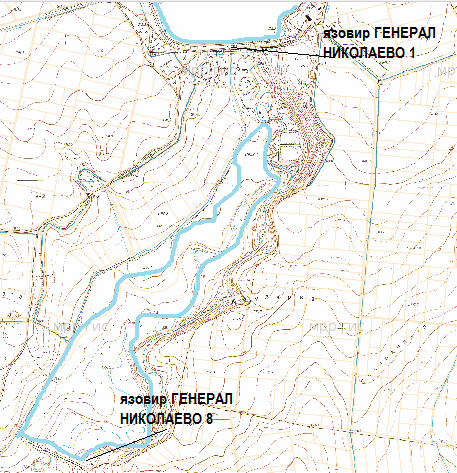 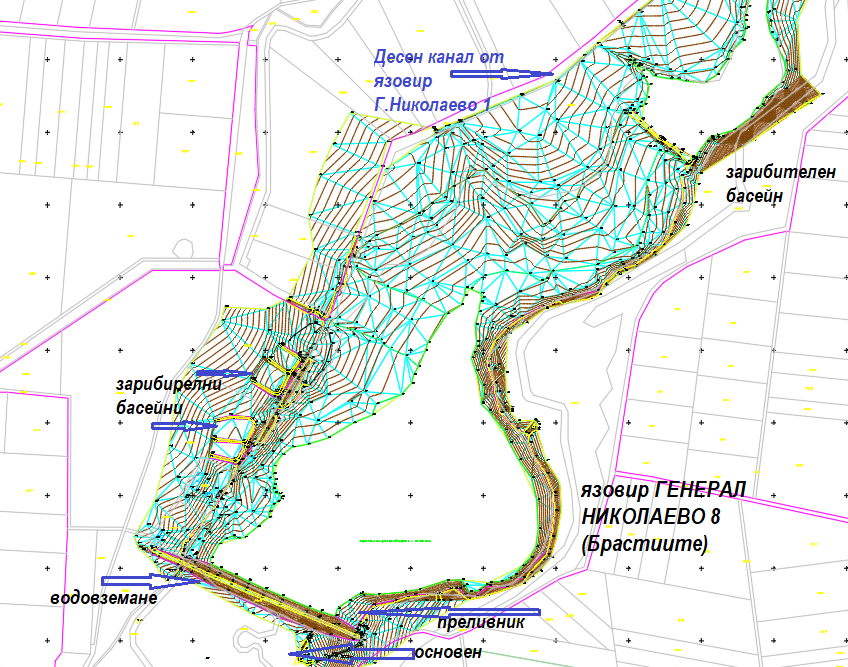 Ситуация на язовир Генерал Николаево 8Teхническото състояние на дигата на язовира и съоръженията му   Дължина на дигата на язовира е  310 м с  ширина променлива на билото 4 метра. Височина на дигата при основният изпускател е 7 метра. Водният откос е със свлечена каменна облицовка от средата на височината. Преливникът е бетониран, но е необходимо да бъде укрепен преливният ръб при езерото. Бързотокът е частично бетониран, но е необходимо да се бетонира до дерето. Самото заустване при дерето също трябва да се укрепи срещу ерозия. Короната на дигата се нуждае от настилка от трошен камък. Основният изпускател бетоновата входна и изходна шахта, както и водобойната трябва да се ремонтират и да се ремонтират шибърните кранове. Състоянието на тръбата на основният изпускател трябва да се провери със CCTV видео камера и при необходимост трябва да се ремонтира. Отводящият канал след водобойната шахта трябва да се положи бетонова облицовка. Водовземането от десният бряг трябва да се ремонтира шибърният кран, който трябва да бъде преместен в изходната шахта. Изходната шахта трябва да се изгради подходящо, за да не се обрушва земният канал за напояване. Язовир „Генерал Николаево 8“ е класифициран по потенциална опасност от Областната комисия в „Първа степен на потенциална опасност“ , което изисква сериозни инвестиции за ремонтно-възстановителните работи, както на язовирната стена така също и на съоръженията, които трябва да бъдат в изправност. Язовирът се нуждае от изграждане на автоматичен контрол на водното ниво, както и измервателно устройство за подаваната вода от язовирите на Напоителни системи през язовир „Генерал Николаево 1“. Язовир „Генерал Николаево 8“ е класифициран като малък. Според „Норми за проектиране на хидротехнически съоръжения. Основни положения-1986 г“ язовирът е съоръжение IV клас. Типа на язовирната стена е земно насипна. Техническото състояние на язовирната стена и съоръженията към нея към датата на обосновката е: изправна4.	Концесионна територия и прилежащи обекти към обекта на концесията Както подробно е описано по-горе, концесионната територия представлява поземлен имот № 62075.700.161 с площ от 233153 кв. м. Обектът на концесия включва и прилежащата техническа инфраструктура по смисъла на §5, т.31 от Допълнителните разпоредби на Закона за устройство на територията и всяка друга самостоятелна вещ, които осигуряват безпрепятствено, нормално и безопасно функциониране на обекта на концесия.IV.	ВЪПРОСИ, СВЪРЗАНИ С НАЦИОНАЛНАТА СИГУРНОСТ И ОТБРАНАТА НА СТРАНАТА, ОКОЛНАТА СРЕДА, ЗАЩИТЕНИТЕ ТЕРИТОРИИ, ЗОНИ И ОБЕКТИ И ОБЩЕСТВЕНИЯ РЕД1. Приложими разпоредби от Закона за концесиите1.1. Съгласно чл. 24 от Закона за концесиите, не се възлагат концесии при опасност за националната сигурност и отбраната на страната, за живота и здравето на гражданите, за околната среда, за защитените територии, зони и обекти и за обществения ред, както и в други случаи, определени със закон. Извършените предварителни проучвания, част от подготвителните действия за възлагане на концесията, не обосновават наличието на която и да е от хипотезите на чл. 24 от Закона за концесиите.1.2. В съответствие с чл. 60 от Закона за концесиите и като съответно приложими към настоящия раздел на обосновка на концесията (свързано с националната сигурност и обществения ред) следва да бъдат посочени основанията за изключване на участник в процедурата, така, както са посочени по-долу в тази обосновка, както и ще бъдат включени в Документацията за концесията. При наличие на което и да е от основанията по чл. 60 от Закона за концесиите, съответният участник се изключва от процедурата.1.3. Проектът на концесионен договор съдържа приложимите задължения, свързани с националната сигурност и отбраната на страната, живота и здравето на гражданите, за околната среда, за защитените територии, зони и обекти и за обществения ред (чл. 122, ал. 2, т. 15 от Закона за концесиите).1.4. Проектът на концесионен договор също така предвижда, съгласно чл. 123, ал. 1 и 2 от Закона за концесиите, че икономическият баланс може да бъде нарушен, когато възниква опасност за националната сигурност и отбраната на страната, за защитените територии, зони и обекти и за обществения ред.1.5. Съгласно чл. 135 от Закона за концесиите, при последващо възникване на опасност за националната сигурност и отбраната на страната, за живота и здравето на гражданите, за околната среда, за защитените територии, зони и обекти и за обществения ред, страната по концесионния договор, която е узнала за това, е длъжна незабавно да уведоми другата страна. При възникване на някое от посочените обстоятелства концесионният договор се изменя, ако е налице някое от основанията по чл. 137-139, или се прекратява. Съответните на този текст разпоредби са отразени в проекта на концесионен договор.1.6. Съгласно чл. 146, ал. 1, т. 1 от ЗК, концесионният договор може да бъде прекратен едностранно от концедента, при последващо възникване на опасност за националната сигурност и отбраната на страната, за живота и здравето на гражданите, за околната среда, за защитените територии, зони и обекти и за обществения ред, освен ако не е налице основание за изменение на договора. Разпоредба в тази връзка е предвидена в проекта на концесионен договор.Предоставянето на язовир „Генерал Николаево 8“ на концесия за услуги, както и предвидените дейности по поддръжка на техническото състояние на прилежащата инфраструктура, не попадат в обхвата на разпоредбите на ЗООС, Приложения 1 и 2 към ЗООС и Наредбата за условията и реда за извършване на ОВОС, тъй като не могат да се счетат за „инвестиционно предложение“. Това обуславя липсата на необходимостта и/или задължението за извършване на ОВОС.2.Опазване на защитените територии съгласно Закона за защитените територии и опазване на защитените зони съгласно Закона за биологичното разнообразие (ЗБР)Обектът на концесията не представлява защитена територия по смисъла на Закона за защитените територии и не попада в защитена зона по смисъла на Закона за биологичното разнообразие.Забележка: Концесионерът е длъжен да предприеме необходимите действия по реда на екологичното законодателство, в случай че някоя от предвидените за изпълнение дейности, предмет на концесията, представлява инвестиционно предложение, попадащо в обхвата на глава Шеста от Закона за опазване на околната среда (ЗООС) и може да бъде разрешено само след одобряване, съгласно изискванията на ЗООС.За всяка една от предвидените дейности (рибовъдство, напояване, ремонт на язовира) концесионерът следва да подаде уведомление за инвестиционно предложение по образец съгласно Приложение № 5 към чл. 4, ал. 1 от Наредбата за условията и реда за извършване на оценка на въздействието върху околната среда.3. Управление па отпадъците и спазване на нормите за чистотата на атмосферния въздухВ чл. 7, ал. 1 от Закона за управление на отпадъците (ЗУО) е предвидено, че лицата, при чиято дейност се образуват отпадъци, и притежателите на отпадъци ги третират самостоятелно или ги предоставят за събиране, транспортиране и третиране на лица, които имат право да извършват тези дейности в съответствие със ЗУО. За събиране и предварително съхраняване на отпадъци на мястото на образуване не се изисква разрешение или регистрация. Избраният концесионер следва стриктно да спазва посочените изисквания във връзка с управление на отпадъците, които биха се образували при експлоатация на услугите и извършване на стопанската дейност на територията на водоема.По време на ремонтно-възстановителните работи на язовира и свързаните с него съоръжения трябва да се спазват конкретно приложимите изисквания по чл. 70 от Наредба № 1 от 27.06.2005 г. за норми за допустими емисии на вредни вещества (замърсители), изпускани в атмосферата от обекти и дейности с неподвижни източници на емисии (обн. ДВ, бр. 64 от 2005 г., приета на основание чл. 9, ал. 1 от Закона за чистотата на атмосферния въздух) за ограничаване на емисиите на фини прахови частици.При изпълнение на концесията следва да се спазват всички законови изисквания за управление на отпадъците, както и по отношение чистотата на атмосферния въздух.4. Изисквания по Закона за водите и Закона за защита при бедствия. Авариен план (Концесионерът е длъжен да изготви авариен план в съответствие с изискванията на чл. 138а, ал. 1 и ал. 2 от Закона за водите и Приложение № 2 към чл. 57, ал. 2 от Наредбата за условията и реда за осъществяване на техническата и безопасната експлоатация на язовирните стени и съоръженията към тях и за осъществяване на техническата и безопасната експлоатация на язовирните стени и съоръженията към тях за осъществяване на контрол за техническото им състояние (Обн. ДВ. Бр. 9 от 31 януари 2020 г.).)Съгласно чл. 46 от Закон за водите концесионерът следва да се снабди с разрешително за водоползване и /или ползване на воден обект, издадено от Община Раковски.Съгласно чл. 3, ал. 1 от Закона за защита при бедствия (ЗЗБ), юридическите лица организират защита при бедствия в изпълнение на възложените им функции със ЗЗБ и с другите нормативни актове, регламентиращи тяхната дейност. Концесионерът е длъжен да изготви авариен план съгласно чл. 138а, ал. 1 от Закона за водите и по реда на чл. 35 от Закона за защита при бедствия (ЗЗБ).Съгласно чл. 131 от Закона за водите, при аварийни случаи, създаващи предпоставки за замърсяване на водите, собственикът или лицето, експлоатиращо обекта - източник на замърсяване, включително хвостохранилища, шламохранилища и насипища, е длъжно да вземе необходимите мерки за ограничаване или ликвидиране на последиците от замърсяването съгласно предварително изготвен авариен план и незабавно да уведоми басейновите дирекции и органите на Министерството на вътрешните работи. Съгласно чл. 132 от Закона за водите в крайбрежните заливаеми ивици и принадлежащите земи на водохранилищата се забранява:1. складиране на пестициди, депониране и третиране на отпадъци;2. строителство на животновъдни ферми;3. строителство на стопански и жилищни постройки;4. миенето и обслужването на транспортни средства и техника;5. засаждането на трайни насаждения с плитка коренова система;6. (нова - ДВ, бр. 61 от 2010 г.) изхвърлянето на отпадъци.Съгласно чл. 138 от Закона за водите следва да се осигури постоянна и оперативна защита от вредни въздействия. Оперативната защита се изразява в провеждане на дейностите по чл. 19, ал. 1 от Закона за защита при бедствия и се осъществява от Единната спасителна система. Оперативната защита се осъществява в съответствие с аварийните планове по чл. 138а и с плановете за защита при бедствия по чл. 9 от Закона за защита при бедствия. Постоянната защита включва дейностите, възложени на изпълнителя на задължението за извършване на обществени услуги за защита от вредното въздействие на водите съгласно чл. 138, ал. 4 от Закона за водите.Съгласно чл. 141 от Закона за водите: „чл. 141. (1) Собствениците на водностопански системи и хидротехнически съоръжения, включително на язовирни стени и/или съоръженията към тях, са длъжни да осигурят:1. поддържането им в техническа изправност;2. използването на измервателна и контролна апаратура за мониторинг на тяхното състояние, отговаряща на изискванията на наредбата по ал. 2;3. използването на информационна система, предоставена от Държавната агенция за метрологичен и технически надзор, съгласно наредба, издадена от министъра на икономиката по предложение на председателя на Държавната агенция за метрологичен и технически надзор;4. спазване на изискванията за техническа и безопасна експлоатация на язовирните стени и на съоръженията към тях, определени в наредбата по ал. 2;5. регулиране на водните нива в язовирите с цел намаляване на риска от наводнения.(2) Условията и редът за осъществяване на техническата и безопасната експлоатация на язовирните стени и на съоръженията към тях и за осъществяване на контрол за техническото им състояние се определят с наредба на Министерския съвет по предложение на председателя на Държавната агенция за метрологичен и технически надзор.(3) (Нова - ДВ, бр. 61 от 2010 г., отм. - ДВ, бр. 58 от 2015 г.)(4) Задълженията по ал. 1 имат и собствениците на водохранилища, чиято степен на затлачване не позволява по-нататъшното им използване по предназначение. В този случай собственикът изготвя и изпълнява проект за рекултивация.(5) Собствениците на язовирни стени и съоръжения към тях са длъжни писмено да уведомяват председателя на Държавната агенция за метрологичен и технически надзор:1. за определения оператор на язовирната стена и съоръженията към нея - преди въвеждането в експлоатация на новоизградени язовирни стени и съоръжения към тях;2. при всеки избор или промяна на оператора на язовирната стена и съоръженията към нея - в 7-дневен срок от промяната;3. за резултатите от извършените периодични проверки по реда на наредбата по ал. 2.(6) Информацията по ал. 5, т. 3 се изпраща и на съответния областен управител за нуждите на комисията по чл. 138а, ал. 3.“Съгласно чл. 142 от Закона за водите при изпускане на води от хидротехнически съоръжения по време на преминаване на високи вълни, при аварийни условия или при извършване на ремонтни работи собственикът или ползвателят на същите уведомява предварително съответните общински администрации, басейнови дирекции и органите на Министерството на вътрешните работи, а за трансграничните реки - и граничната полиция.Съгласно Чл. 144 от Закона за водите Чл. 144  (1) (Предишен текст на чл. 144 - ДВ, бр. 55 от 2018 г.) По дигите се забранява:1. преминаването с превозни средства извън определените за това места;2. обработването и нарушаването на повърхността им;3. поставянето на стълбове или знаци;4. засаждането на дървета и храсти;5. преминаването на домашни животни извън определените за това места;6. строеж на кладенци или рибарници;7. изхвърляне на отпадъци и други материали и предмети.5. Опазване на обществения ред и изводи относно анализираната концесияНастоящият анализ установява, че предоставянето на обекта на концесията няма да доведе до нарушаване на обществения ред и сигурността на територията на населените места в близост до язовира и общината. Напротив - ще се осигури по добро спазване на обществения ред, както и по-голяма сигурност за територията и гражданите на населените места. От съдържанието на използваните за изготвяне на обосновката официални документи и от прегледа на действащото в страната законодателство, част от което е цитирано в предходната точка, се констатира, че предоставянето на концесия за услуги на язовир „Генерал Николаево 8“ не представлява опасност за националната сигурност и отбраната на страната, за живота и здравето на гражданите, за околната среда, за защитени територии, зони и обекти и за обществения ред. Допълнителна сигурност за липсата на обстоятелства, които биха застрашили националната сигурност, обществения живот или околната среда дава задължителните проверки на настоящата обосновка и другите концесионни документи от компетентните държавни органи съгласно разпоредбите на чл. 58, ал. 3 и чл. 41, т. 5 от ЗК.5. Задължения на концесионера във връзка с националната сигурност и отбраната на страната, околната среда, защитените територии, зони и обекти и обществения редКонцесионерът трябва по всяко време на концесията да спазва законодателството в областта на опазване на околната среда, опазване на човешкото здраве, социалните и трудовите аспекти. В допълнение, концесионерът през целия срок на концесията следва изцяло да спазва приложимите екологични и социални норми. По-конкретно, но не само, концесионерът се задължава да:5.1. осигурява съответствието на експлоатираните услуги и цялостната си дейност с изискванията на законодателството в областта на защитата и опазването на околната среда, опазване на човешкото здраве и обществения ред, защита при бедствия, социалните и трудовите аспекти;5.2. гарантира, че неговото поведение не поставя концедента или държавата в нарушение на законодателството в областта на околната среда, опазване на човешкото здраве и обществения ред, защита при бедствия, социалните и трудовите аспекти;V.	УСЛОВИЯ ЗА ВЪЗЛАГАНЕ НА КОНЦЕСИЯТА, ВКЛЮЧИТЕЛНО МИНИМАЛНИ ИЗИСКВАНИЯ КЪМ ОФЕРТИТЕ В съответствие с чл. 59 от Закона за концесиите са предвидени следните условия за възлагане на концесията:1. За участника и за посочените от него подизпълнители и трети лица да не са налице основание за изключване. Основанията за изключване ще бъдат описани подробно в Документацията за концесията. Такива се явяват ограничителните разпоредби на чл. 60 от Закона за концесиите (ЗК). При наличие на основание за изключване участникът се отстранява от процедурата за определяне на концесионер. Участниците следва да предоставят декларации по образец към Документацията за концесията, за отсъствие на обстоятелствата по чл. 60, ал. 2 от ЗК, с отчитане на изключенията, предвидени в чл. 60, ал. 4 от ЗК. Липсата на тези декларации и декларираните в тях обстоятелства са основание за изключване на участника. До приключване на процедурата комисията, назначена със заповед на концедента да проведе процедурата за избор на концесионер, служебно следи за наличие на основание за изключване по чл. 60, ал. 2 от ЗК. Когато установи съществуващо или нововъзникнало основание за изключване, комисията не оценява офертата и отстранява участника от участие в процедурата за определяне на концесионер /чл. 103, ал. 4 от ЗК/.2. Условия за участие в процедуратаУсловията за участие са изисквания към икономическите оператори, които са необходими за изпълнение на концесионния договор, и се посочват в обявлението за откриване на процедурата. Условията за участие се прилагат и за подизпълнителите, aко има такива. Като условия за участие в процедурата се определят единствено изисквания по отношение на професионалните и техническите способности на икономическите оператори, а именно:Участникът следва да разполага с ресурс на най-малко едно лице - „технически специалист“, което да отговаря за осъществяването на дейностите по стопанисване, поддържане и експлоатация на язовирната стена и съоръженията към нея.  Изискванията относно образованието и опита на лицето са следните:•	За образованието - Да притежава образователна степен „магистър“ в една от следните области на висше образование: „Хидромелиоративно строителство“ или „Хидротехническо строителство“. Изискването се доказва е представяне за диплома за завършено висше образование;•	Относно опита - Минимум пет години опит по специалността. Изискването се доказва с представяне на трудова книжка и/или договори,  които да доказват, че лицето разполага с необходимия опит.Участникът може да докаже изпълнението на определените от концедента изисквания относно професионалните или техническите си способности с възможностите на едно или повече лица, наричани по-нататък „трети лица“, независимо от правната връзка между тях. За третите лица се прилагат основанията за изключване. Участникът представя документи, с които доказва, че за третите лица не е налице основание за изключване, както и че при изпълнението на концесионния договор ще има на разположение ресурсите на третите лица.3. Минимални изисквания към офертитеНастоящият раздел е съобразен с изискванията на чл. 65, ал. 2 от Закона за концесиите. Минималните изисквания към офертите формират задължителните характеристики и минималните показатели на предмета и на обекта на концесията. Техническите и функционалните изисквания относно включените в предмета на концесията услуги включват: (а) характеристиките на услугата относно обем, условия и ред за предоставяне, ниво на качество и ниво на изпълнение спрямо изискванията за опазване на живота и здравето на гражданите, на околната среда, на защитените услуги, на инфраструктурата; и (б) приложимите процедури за оценяване на съответствието на предоставяните услуги с определените от концедента изисквания за качество и наличност на услугите. Като минимални технически и функционални изисквания се определят следните:3.1.	Да изпълни Инвестиционната програма за ремонтно-възстановителните работи на язовирната стена и прилежащите ѝ съоръжения в определеният срок и качество3.2  Да ремонтира и поддържа в изправно състояние каналите подаващи  вода от язовир „Генерал Николаево 1“, както и да осигури нормални условия за водоподаване на водата за напояване от водовземното съоръжение към канала след него.3.3. Да се извършва зарибяване, осигуряващо необходимото количество риба с оглед нивото на посещение на обекта с цел риболов, но не по-малко от веднъж годишно;3.4.	Да се осигури равен достъп до услугата на всички посетители съобразно възможностите на обекта, включително да се осигури достъп на инвалиди;3.5.	Да се обезопаси обекта, като се осигури неговата денонощна охрана;3.6.	Да постави забранителни, предупредителни и информационни знаци;3.7.	Да се ограничи използването на минерални токсични вещества за растителна защита в непосредствена близост до обекта на концесията;3.8.	Да не се позволява ловенето на риба с взривни, отровни и зашеметяващи вещества и устройства, както и ловене на риба през размножителния период, маловодието на язовира  и през нощта;3.9.	Риборазвъждането, риболовът и продажбата на уловената риба да се извършва под ветеринарно-санитарен контрол;3.10.	Да не се позволява улов и продажба на маломерна риба с размери по-малки от допустимите съгласно нормативните изисквания;3.11.	Да се провежда периодичен мониторинг /измерване, наблюдение и оценка на състоянието на водите на язовира и прилежащата инфраструктура;3.12.	Да се запази и поддържа екологичната биосреда във водоема;3.13.	Да се управляват отпадъците, които се образуват при експлоатация на услугата;3.14.	Да се спазват нормативните изисквания относно запазване на чистотата на водата и да се защити околната среда от шум;3.15. Да се изградят водомерни съоръжения към двата канала на левият и десен бряг на Кара дере, по които се доставя водата  на язовира4.	Критерии за възлагане Определените критерии за възлагане съответстват на принципите на публичност, прозрачност, пропорционалност, равнопоставеност и недопускане на дискриминация, което гарантира, че офертите ще се оценяват в условия на свободна конкуренция. Като критерии за възлагане концедентът определя обективни изисквания, свързани с предмета и обекта на концесията, оценката на които дава възможност да се определи икономически най-изгодната оферта при най-добро съотношение „качество-цена". Концедентът определя критериите за възлагане според значимостта им в низходящ ред. В същата последователност концедентът описва критериите за възлагане в документацията за концесията и посочва това в обявлението за откриване на процедурата. При настоящата открита процедура концедентът определя и относителната тежест на критериите за възлагане.Критериите за възлагане са както следва: 4.1.	Предложение за стойност на годишното концесионно възнаграждение. Приетият принцип за липса на ограничения и стимулиране на по-ефективни технологични и организационни решения определя като най-съществен критерий за оценка на предложенията, респ. документ, формиращ основното предложение на участника в процедурата, предложението за стойност на годишното концесионно възнаграждение. Предложенията за стойност на годишното концесионно плащане, са в български лева и не трябва да са по-ниски от определената начална стойност в размер на 34,54 лв./дка за площа до кота било стена  (тридесет и четири лева и петдесет и четири ст.) без ДДС. Предложения, включващи по-ниска стойност от посочената, няма да бъдат разглеждани.4.2.	Стойност на инвестиционно предложение. Инвестиционното предложение следва да включва видове инвестиции, подробно описани в таблицата по-долу. Изброените от концедента минимални видове инвестиции по инвестиционната програма са изготвени по идеен инвестиционен проект, на базата на изпълнено геодезическо заснемане както на  язовирната стена, така също и на прилежащите и съоръжения, които ще възстановят обрушеният воден откос на язовира, както и неравномерният насип на дигата на язовира. Освен стойностно измерение, инвестиционното предложение следва да съдържа разпределение на общата инвестиция по отделни инвестиционни проекти (обекти, съоръжения и др.), както и по години, а също и подробно описание на инвестиционните дейности и методите за тяхното извършване. Инвестициите, пряко свързани с дейността „рибовъдство“, не следва да се приемат като елемент на настоящето предложение, тъй като не променят първоначалните параметри на обекта - предмет на концесията и освен това са отчетени чрез годишните амортизации при моделирането на стопанската дейност на концесионера. Минималната стойност на инвестиционната програма, като предложение е в размер на 135 962,00 лв. (сто тридесет и пет хиляди деветстотин шестдесет и две лева) без ДДС. Таблицата по-долу представя количествено-стойностна сметка, която е изготвена вследствие на изготвен  анализ по идеен проект за реалната необходимост за подобряване на състоянието на язовирната стена и съоръженията към нея   след ремонтно възстановителни работи на дигата, съоръженията на  язовир „Генерал Николаево 8“ и на довеждащите канали от язовир „Генерал Николаево 1“. Участниците са свободни да предложат и допълнителни инвестиции, които не са упоменати изрично по-долу, но тяхното инвестиционно предложение трябва да включва като минимум всички видове дейности и инвестиции, изброени в таблицата, а именно:4.3.	Срок за изпълнение на инвестиционната програмаУчастниците следва да предложат в офертата си срок за изпълнение на инвестиционната програма не по-дълъг от 24 (двадесет и четири месеца)  от сключване на договора за концесия.5.	Методика за оценка на офертатаНазначената от Кмета на Общината комисия извършва действия по раздел VIII от глава трета от Закона за концесиите. Комисията оценява допуснатите оферти по критериите за възлагане чрез прилагане на методика за оценка на офертите, като оценява предложенията на участниците, съдържащи се в обвързващото им предложение.Оценката на представените предложения ще бъде сбор от критерий (показатели), оценяващи най-съществените условия и изисквания към концесията, със съответната относителна тежест, както следва: 5.1.	Критерий, оценяващ предложената стойност на годишното концесионно възнаграждение (Пк) - с относителна тежест 50 %.KiПк =	 . 50Кmах къдетоKi (лв.) - предложена от съответния участник стойност на концесионното възнаграждение; Кmах (лв.) - най-високата предложена стойност на концесионното възнаграждение. 5.2.	Критерий, оценяващ стойността на направеното инвестиционно  предложение (Пи) - с относителна тежест 40 %. Отчита се на основата на изготвеното от участника инвестиционна предложение. Инвестиционното предложение е неразделна част от общото предложение на участника и включва разпределение на предложената инвестиция по отделни подобекти и съоръжения, както и по години.CiПи =	 . 40СmахкъдетоCi (лв.) - стойност на инвестиционното предложение на i-я участник;Сmах (лв.) - най-високата предложена стойност на инвестиционното предложение. Пи може да бъде < 40.5.3.	Критерий, оценяващ срока за изпълнение на инвестициите (Пс) - с относителна тежест 10 %. TminПс =	  .	10Ti къдетоTi [месеци] е срокът за изпълнение на инвестициите, предложен от съответния участник; Tmin [месеци] е най-краткият предложен срок за изпълнение на инвестициите. Окончателната оценка на предложението на даден участник ще се определи съобразно стойността на интегрален показател (Пок), който представлява сбор от показателите, мотивирани в точки 5.1., 5.2. и 5.З., отчитащи и относителните тежести на отделните критерии.Формула: Пок - Пк + Пи + ПсПечели предложението, за което се получава най-висока стойност на Пок. VI.	ПРОГНОЗНИ ФИНАНСОВО-ИКОНОМИЧЕСКИ ЕЛЕМЕНТИ НА КОНЦЕСИЯТА, ВКЛЮЧИТЕЛНО МАКСИМАЛЕН СРОК НА КОНЦЕСИЯТА1.	Прогнозна стойност на концесиятаСъгласно чл. 28, ал. 1 от Закона за концесиите в прогнозната стойност на концесия за услуги се включва стойността на следните възможни прогнозни приходи на концесионера:1. приходите от експлоатацията на обекта на концесията и/или на услугите, включени в предмета на концесията;2. приходите от всяка възможна опция и от всяко удължаване на срока на концесията или от друго изменение на концесионния договор;3. приходите от такси и глоби, заплащани от ползвателите на строителството или на услугите, освен тези, които е предвидено да се събират за концедента;4. плащанията или всякакви финансови предимства, предоставени под каквато и да е форма на концесионера от концедента, включително компенсация за изпълнението на задължение във връзка с обществена услуга и субсидии;5. безвъзмездните средства или всякакви други финансови предимства, предоставени под каквато и да е форма от други лица за изпълнението на концесията;6. приходите от продажба на активи, които са част от обекта на концесия;7. всички доставки и услуги, предоставени от концедента на концесионера, когато такива са необходими за изпълнението на предоставянето на услугите.Съгласно чл. 4, ал. 3 от Наредбата за изискванията за определяне на финансово- икономическите елементи па концесията (Наредбата) прогнозната стойност на концесията за услуги се изчислява въз основа на метода дисконтиране на паричните потоци с дисконтов процент в размер на 4%. Съгласно чл. 4, ал. 2 от Наредбата, прогнозните приходи на концесионера се включват в прогнозната стойност на концесията в пълен размер, без данък върху добавената стойност.1.1.	Изчисление на прогнозната стойност на концесията за услуги на Язовир „Генерал Николаево 8“:1.1.1.	Извършен е вертикален структурен анализ на потенциалните приходи на обекта;1.1.2.	За всеки приход е определен тренд за нарастване в следващите 20 (двадесет) години;1.1.3.	Изработена е обобщаваща таблица на приходите по пера, като получената обща стойност на приходите е дисконтирана с дисконтов фактор 4%;Прогнозната стойност на концесията за услуги на язовир „Генерал Николаево 8“ (Брастиите) е изчислена като общия оборот на концесионера (без ДДС) при експлоатацията на обекта на концесия, получен като сума от всички приходи от услугите, които са предмет на настоящата процедура, при отчитане на следните основни допускания:•	Срок на концесията - 20 години;•	Участникът, определен за концесионер, ще получи право да събира всички приходи от експлоатацията на услугите от обекта на концесията;•	Прогнозните приходи, които концесионерът ще получава от експлоатацията на услуги от обекта на концесията, са изчислени, както следва: Срок за отглеждане на зарибителен материал Зарибяването с еднолентен рибен материал /50 гр/ и отглеждането му до двулетна възраст. Препоръчителните за язовира количества са 200-250 еднолетни рибки. Изчисленията ще бъдат осъществявани при реалистична прогноза от 200 бр./дка, песимистична прогноза от 175 бр./дка и оптимистична прогноза по 350 бр./дка Оцеляемост на еднолетните до двулетна възраст Заложена е 45% при песимистична прогноза, 60% при реалистична прогноза и 80% при оптимистична прогноза. Тази стойност се определя въз основа на анализа на екологичната и физико-биологичната особености на района. Тегло на двулетните рибки – 1,500 кг.Улов на риба – улов на 80% от двулетната риба и по-голяма Преживяване на първата зима от малките рибки – 20%Срок на концесията – 20 години Повишаване на продажната цена на годишна база – 3% Резултатите, получени при посочените по-горе стойности на изброените величини, сочат че при реалистична прогноза общите приходи от търговия с риба се очаква да са 2 684 160 лв., при песимистична – 2 013 120 лв. и при оптимистична – 3 578 880 лв. При определяне на очакваните разходи на концесионния обект се вземат следните показатели: -	За развиване на стопанска дейност – предмет на концесията; -	За изпълнение на задълженията, предвидени в Наредба за условията и реда за осъществяване на техническата и безопасната експлоатация на язовирните стени и на съоръженията към тях и за осъществяване на контрол за техническо състояние, както и други приложими нормативни актове; -	За изпълнение на договорената инвестиционна програма;-	За концесионното възнаграждение;-	За издръжка и квалификация на персонала;-	За ежегодна застраховка; -	Други разходи.Използването на значителни природни ресурси в рибовъдството предполага разходите за тази стопанска дейност да заемат 45% -65% от общите приходи. Забележка: При вземане под внимание на самовъзпроизводствените възможности на рибите на тригодишна възраст може да се предположи увеличение на рибните пасажи екстензивно, без влагане на допълнителни средства за зарибителен материал, което би довело до увеличаване на прогнозните резултати с допълнителни от 35%-45% спрямо първоначалните данни. Съгласно чл. 28, ал. 1 от ЗК за определяне на прогнозна стойност на концесията следва да се има предвид и възможно удължаване на срока на договора. За концесията на Язовир „Генерал Николаево 8“  (Брастиите) е определен срок на концесията 20 г., с възможност за удължаване, като общият срок на всички удължавания не може да бъде по-дълъг от една трета от 20 години, или общият срок на всички удължавания не може да бъде по-дълъг от 6,66 г. (80 месеца). В тази връзка, прогнозната стойност на концесията се определя на 3 580 000 (три милиона петстотин и осемдесет хиляди) лева без ДДС.Прогнозната стойност на концесията е изчислена без приспадане на прогнозните разходи, които концесионерът ще извърши при експлоатацията и управлението на обекта на концесия.2.	Концесионно възнаграждение и еднократно концесионно възнаграждение 2.1.	Икономически баланс на концесията и разпределение на рисковете. Икономически баланс на концесията.За срока на концесията е необходимо поддържането на икономическия баланс. Икономическият баланс се дефинира като равновесие между ползите за концесионера и концедента при поетите от тях рискове през целия срок на концесията. На първо място, икономическият баланс на концесията се определя от правата и задълженията на страните и условията за осъществяване на концесията, описани в концесионния договор. Справедливото разпределение на икономическата изгода между концедента и концесионера изисква преките приходи (на общината от концесионни плащания и на държавата от данък печалба) и печалбата на концесионера от дейностите в обекта на концесия да са балансирани. Преките икономически ползи за общината ще бъдат постъпленията от първоначалното и от годишните концесионни възнаграждения и от извършени от концесионера инвестиции в публична общинска собственост, а на държавата - от данък печалба. Освен посочените преки икономически ползи, налице са и икономически мултипликационни ефекти за регионалната икономика, представляващи социални ползи, ползи от генерирането на нови работни места, които, макар и да не притежават конкретно финансово изражение, безспорно имат икономически ефект за общината.За концесионера ползите, които ще бъдат реализирани от концесията се изразяват в получаването на възвращаемост на вложения собствен капитал в подобряване на инфраструктурата и генерираните парични потоци от експлоатирането на услугите от обекта на концесията. Концесията ще бъде с продължителност от 20 г., с възможност за удължаване, като общият срок на всички удължавания, независимо от основанието за това, не може да бъде по-дълъг от една трета от конкретния срок на концесията. Конкретният срок на настоящата концесия е 20 години или 240 месеца, което означава, че общият срок на всички удължавания не може да бъде по-дълъг от 6,66 г. или 80 месеца.Съгласно чл. 33, ал. 2 от ЗК при концесия за услуги и когато обектът на концесията е общинска собственост, както е в конкретния случай, винаги се дължи концесионно възнаграждение, което концесионерът заплаща на концедента. Годишното концесионно възнаграждението се определя въз основа на обвързващото предложение на участника, обявен за концесионер.Концесионните възнаграждения са определени както следва:•	Първоначално, еднократно концесионно възнаграждение, дължимо към датата на подписване на концесионния договор в размер на 6 528,30 лв. (шест хиляди петстотин и двадесет и осем лева и 30 ст.) без ДДС, по сметка на Община Раковски.•	Годишно концесионно възнаграждение За определяне на концесионното възнаграждение са използвани прогнозните общи за целия срок на концесията /20 г./ реалистични приходи – 2 684 160 лв.. Приема се за справедливо концесионното възнаграждение да е между 4% и 8% от очакваните приходи годишно. В тази връзка, определеният размер на годишното концесионно възнаграждение за язовир „Ген. Николаево 8“ е средната стойност между тези две граници, а именно 6% годишно  – 8 052,48 лв. без ДДС. Тази стойност е предвидена за минимално годишно концесионно възнаграждение при определяне на стойностите на критериите за оценка на офертите при провеждане на открита процедура за възлагане на концесията. Корекция на Годишното концесионно възнаграждение се извършва в тримесечен срок след края на всеки период от две години (или в тримесечен срок след период, в който ръста на цените е повече от 15 %) с индекса на цените и инфлацията на Националния статистически институт през изминалия период.Настоящият финансов анализ разглежда няколко сценария с различни варианти на ръст на приходите (консервативен, базов и оптимистичен).При изведения реалистичен сценарий проектът е със следните показатели:Нетна сегашна стойност/NPV = 621 320 лв.Вътрешна норма на възвращаемост/IRR = 7,10% Икономическият анализ показва, че проектът носи ползи на Общината, в размер не по- малък от:а)	за срока на концесията се очакват постъпленията от концесионни възнаграждения да са поне в размер 167 000 лв. Сумата е изчислена на база заплащане на Първоначално, еднократно концесионно възнаграждение, дължимо към датата на подписване на концесионния договор в размер на 6 528,30 лв. и минималния размер на годишното концесионно възнаграждение – 8 052,48 лв. без ДДС, като за първата година се смята пропорционално на оставащите месеци.б)	предвидените минимални инвестиции за развитие, поддържане и модернизиране на обекта за срока на концесията са в размер на 6 798,10 лева без ДДС.Обстоятелствата, при възникването на които икономическият баланс ще се счита за нарушен, са определените в чл. 123, ал. 2 от Закона за концесиите, както и обстоятелства от фактически или правен характер, свързани с обекта на концесията, и услугите, които са определени с Концесионния договор и които представляват съвкупността от всички уговорки в договора към датата на неговото сключване.За целите на икономическия баланс на концесията ежегодно, след крайния срок за публикуване на финансовите отчети на концесионера, ще бъде извършван анализ на ползите за концесионера и концедента на база действителните финансови резултати от концесията. Анализът ще бъде придружен от съпоставка на съотношението на ползите за концесионера и концедента съгласно заложения финансов модел и съотношението на ползите за концедента и концесионера съгласно действително постигнатите резултати от концесията с натрупване от началото на концесията. С концесионния договор се определя икономическият баланс на концесията.Методите, чрез които се променя балансът са посочени в проекта на концесионен договор и са както следва:•	чрез промяна на таксите и цените на услугите, от които се формират приходите на концесионера;•	намаление на концесионното възнаграждение, доколкото необходимостта от възстановяване е резултат от законодателна промяна, така, както е определена в . проекта на концесионен договор;•	предоставяне на субсидии (в случай че е приложимо и съгласно отпускане на субсидии (ако е приложимо и позволено съгласно законодателството за държавните помощи);•	концедентът избира да финансира изцяло или (доколкото концесионерът е получил финансиране за част от допълнителните капиталови разходи) останалата част от допълнителните капиталови разходи;•	удължаване на срока на което и да е задължение на Концесионера по проекта на концесионен договор или, но само доколкото необходимостта от възстановяване е резултат на законодателна промяна и/или концесионерът не по своя вина е възпрепятстван да изпълнява своите задължения в съответствие е договора за концесия поради дадено събитие за обезщетяване, удължаване на срока на концесията, така, както това е посочено в проекта на концесионен договор;•	корекция в приложимия максимален коефициент на главния дълг, ако има такъв, така, както това е посочено в проекта на концесионен договор, или•	всяка друга форма, договорена между страните.2.2.	Разпределение на рисковете.При всяка концесия принципно се поддържа икономически баланс, който представлява равновесие между ползите за концесионера и концедента при поетите от тях рискове, като този баланс следва да се поддържа за целия срок на концесията. Нарушаване на икономическия баланс на дейностите, свързани с нормалната и безопасна експлоатация на хидротехническото съоръжение и на експлоатацията на услуги, предмет на концесията, може да възникне в резултат на определени рискове, водещи до промяна на основните параметри на концесията, до последващо изменение на концесионния договор или до предсрочното му прекратяване.Основните рискове, свързани с реализирането на концесията, са посочени по-долу. Предлага се концесионерът да поеме изцяло оперативния риск и някои от рисковете, свързан със специфичните рискове, характерни за обекта на концесия. Някои от специфичните рискове, изброени по-долу, се поемат споделено от Концедента и Концесионера. Всички останали рискове се разпределят между концесионера и концедента с концесионния договор, в зависимост от възможностите на всяка от страните по-добре да оцени, контролира и управлява съответния риск, а рисковете, които страните относително еднакво могат да оценяват, контролират и управляват, се разпределят между тях като споделени рискове. 2.2.1.	Анализ на отделните видове рискове2.2.1.1. Оперативен рискПоетият от концесионера оперативен риск включва риска, свързан с търсенето и риска, свързан с предлагането.Риск, свързан с търсенето, е вероятността за настъпване на събития, факти или обстоятелства, които могат да окажат неблагоприятно влияние върху пазарното търсене на обекта на концесията или на предоставяните услуги. Управлението на риска, свързан с търсенето на услугата се поема от концесионера, доколкото генерираните от инвестицията приходи са в пряка зависимост от качеството и нивото на предлаганите услуги, както и от направените инвестиции в обекта на концесията.Риск, свързан с предлагането, е вероятността обектът на концесията, предлаганите услуги да не съответстват на пазарното търсене. Рискът, свързан с предлагането, включва и риска за наличност на предоставяните услуги. Рискът, свързан с предлагането включва отговорността и поемането на допълнителни разходи във връзка със събития по време на експлоатацията на обекта на концесия, вкл. в резултат на:•	Ниска събираемост на приходите в резултат на лошо управление на експлоатираните услуги;•	Пропуснати приходи от нарушена непрекъсваемост на предоставянето на услуги в резултат на лошо управление и поддържане на обекта на концесия;•	Повишаване разходите за експлоатация на обекта на концесия над предвидените в офертата на концесионера;•	Природни явления, които могат да доведат до частично увреждане на обекта на концесията или до временна невъзможност за предоставяне на услуги, с изключение на погиването на обекта или част от него в резултат на природно бедствие.Оперативният риск се носи винаги от концесионера и се счита поет, когато при нормални условия на експлоатация с концесионния договор не е гарантирано възвръщането на направените инвестиции и на разходите по експлоатацията на услугите, предмет на концесията. Някои от специфичните рискове по-долу се уговарят като споделени рискове между Концесионера и Концедента.2.2.1.2.	Специфични рискове, характерни за обекта на концесияСпецифичните рискове, които биха оказали влияние при осъществяване на настоящата концесия, могат да бъдат обединени в няколко групи:•	Рискове, свързани изменение на правилата за техническа експлоатация и безопасност, регламентирани в действащото законодателство и изменението на очакваните разходи за осъществяване изискванията на компетентните органи. Текущи изменения на правилата за техническа експлоатация през периода на концесията определено ще има, но въздействието на тази група от рискове върху социално- икономическите характеристики на концесията ще бъде слабо с оглед на предвидените в модела на производствено-стопанската дейност сравнително адекватни средства за техническа експлоатация, текущо поддържане и ремонти.•	Рискове, свързани с необичайно тежки климатични условия, които могат да доведат до концентрация на големи водни обеми и да създадат опасност от неконтролирано преливане на водоема и поражения на свързани с него съоръжения и обекти. Подобни условия могат да доведат до критични ситуации, но при нормална техническа експлоатация, системно техническо поддържане и своевременни ремонти, последиците е най-вероятно да окажат средно по сила влияние върху изпълнението на концесията. От друга страна, вероятността за подобни явления е ниска.•	Рискове, свързани с евентуални промени в законодателството, регламентиращо принципите и организацията за ползване на води от водоема. Вероятност за подобни изменения съществува, но очакваните последици ще са с минимално влияние. Този риск ще бъде уговорен в Концесионния договор като споделен риск, който не се поема само от Концесионера.•	Рискове, свързани с евентуални претенции към собствеността на обекта (в т.ч. по реда на Закона за сдружения за напояване). В момента такива обстоятелства не са установени. Евентуално създаване на водно сдружение би довело до прекратяване на договора (макар и с доста продължителен срок за ликвидиране на дейностите и обектите по концесията), т.е. би имало много висока степен на влияние. В случая състоянието и перспективите за развитие на поливното земеделие правят вероятността за създаване на такова сдружение много малка. Този риск ще бъде уговорен в Концесионния договор като споделен риск, който не се поема само от Концесионера.•	Рискове, свързани с неблагоприятна обща социално-икономическа ситуация в страната. Очакванията за възстановяване на равнищата на икономически растеж в страната на региона правят тази хипотеза малко вероятна. Освен това, очакванията за постоянно нарастване на търсенето на риба и по-лесната реализация на сравнително малките обеми на производство в обекта биха минимизирали степента на влияние на този тип рискове.•	Рискове, свързани с неблагоприятни условия за рибовъдство, грешки в производствените процеси и/или затруднения при пазарната реализация на продукцията от обекта. Вероятността от възникване на някои от посочените рискове (или комбинация от тях) съществува и може да доведе до сериозни последици за конкретна година. Все пак вероятността за възникване на такава съвкупност от обстоятелства, която да доведе до последици със значение (макар и слабо) за цялостното изпълнение на договора за концесия е ниска.•	Рискове, свързани с пълното или частично погиване на обекта на концесията в резултат на кризи, природни бедствия или замърсяване на околната среда. Този риск ще бъде уговорен в Концесионния договор като споделен риск, който не се поема само от Концесионера.3.	Приходи на концесионераОчакваните приходи от експлоатацията на обекта на концесия са разчетени на основата на предвидените услуги, които да се експлоатират чрез концесията. Приходите от експлоатираните чрез обекта на концесията услуги са определени на база пазарно формирана цена на предлаганите стоки и услуги на аналогични обекти, чрез използване на подхода на пазарните аналози. При този подход се прави преценка за ценовите нива чрез пряко сравнение на конкретния обект с подобни на него, които са в експлоатация и функционират целогодишно. При така заложените приходи от основна дейност (риболов) е предвидена заетост между 40 и 90% в зависимост от сезона, при ценови равнища от 3 лв./кг риба.За целите на настоящата обосновка са включени и взети предвид всички подобекти и принадлежности, заложени в проекта. При този разчет се очаква общите приходи от експлоатацията на услуги чрез обекта на концесията да възлизат на около 96 366 лв. без ДДС годишно (за първата година). Прогнозният ръст на приходите е заложен в размер на 3% годишно.4.	Концесионно възнаграждение4.1.	Първоначално концесионно възнаграждениеСъгласно условията на концесията, след влизане в сила на концесионния договор, концесионерът ще заплати първоначално, еднократно концесионно възнаграждение, дължимо към датата на подписване на концесионния договор в размер на 6 528,30   лв. (шест хиляди петстотин двадесет и осем лева и тридесет стотинки) без вкл. ДДС, по сметка на Община Раковски.4.2.	Годишни концесионни възнагражденияЗа срока на концесията се предвижда концесионерът да заплаща годишно концесионно възнаграждение със сумата, предложена с офертата на избрания концесионер, но не по- малко от 8 052,48 лв. (осем хиляди петдесет и два лева и четиридесет  и осем стотинки) без вкл. ДДС.5.	Срок на концесиятаДопустимият срок на концесия за услуги съгласно чл. 34, ал. 1 от Закона за концесиите е 35 години. Срокът на концесията може да се удължава, като общият срок на всички удължавания, независимо от основанието за това, не може да е по-дълъг от една трета от конкретния срок, определен с концесионния договор. Същият започва да тече от датата на влизане в сила на концесионния договор и следва да е съобразен с финансово-икономическите показатели и техническите особености на обекта на концесия. В случая законодателят е предоставил възможността страните по договора да определят срока на концесията във всеки конкретен случай, като отчитат спецификата на обекта и предмета на концесията, техническите, икономически и организационни условия на използване на обекта на концесия, както и други обстоятелства и фактори, определящи целесъобразността на използване на обекта от позициите на обществените интереси.За концесията на Язовир „Генерал Николаево 8“  (Брастиите) е определен срок на концесията 20 г., с възможност за удължаване, като общият срок на всички удължавания не може да бъде по-дълъг от една трета от 20 години, или общият срок на всички удължавания не може да бъде по-дълъг от 6,66 г. (80 месеца).Срокът е определен така, че да бъдат гарантирани интересите както на концесионера, така и на концедента. Гарантирането на интересите и на двете страни е предпоставка за заинтересованост от изпълнение на поетите задължения по концесионния договор. Концедентът има интерес да получава концесионните възнаграждения, да бъдат направени планираните инвестиции и обектът на концесия да бъде поддържан в експлоатационна годност в съответствие с нормативните изисквания. Концесионерът има интерес да постигне желаното ниво на възвръщаемост чрез експлоатацията на услугите съгласно концесията и да си възвърне вложените средства (инвестиции). Критерий за определяне продължителността на концесията е срокът на откупуване на инвестициите в години, определен чрез метода на дисконтираните нетни парични потоци при съответната норма на дисконтиране.Допълнителните критерии за определяне на срока на концесията, които са взети предвид при определяне на посочения конкретен срок, са следните:•	очаквано от концесионера ниво на възвръщаемост на собствения капитал;•	амортизационен период на изградената инфраструктура и съоръжения;•	възможност за извършване на инвестиции от концесионера, които не са заложени в първоначалната му инвестиционна програма;•	надеждност на заложените във финансовия модел прогнози на оборота;•	променливостта на оборота през срока на концесията.Важен за определянето на срока на концесията е и амортизационният период на дълготрайните (нетекущите) активи. Той трябва да позволява на концесионера да извлече максимална полза от използването на активите, в които е вложил средства.Отчита се и рискът от несбъдване на прогнозите, заложени при определяне на показателите за финансова ефективност. Те могат да се окажат оптимистични и при по- кратък срок на концесията, концесионерът да не бъде в състояние да постигне желаната икономическа ефективност. Другият риск е свързан с нереализиране на заложените прогнози за растежа на приходите. В двата разгледани случая концесионерът ще бъде на загуба, като ще е необходим по-дълъг от минималния срок, през който да се покрие загубата и да се реализира печалба.Допълнителни мотиви, които са взети предвид при определяне на срока на концесията, са следните:•	мотивиране на концесионера чрез срок, който да бъде икономически изгоден за него;•	осигуряване на възможност да бъде постигната положителна ННС от инвестициите, като в същото време след изтичането на срока на концесията, общината да получи добре работещ обект, който може да бъде възложен на концесия с нов концесионен договор при по-добри финансови параметри;•	определяне на дълъг срок на концесията, което би стимулирало влагането на инвестиции, превишаващи размера на договорените. Това от своя страна би спомогнало за по-ефективна експлоатация на обекта на концесия и респективно ще доведе до нарастване на приходите на концесионера, както и до съответното увеличение на годишното концесионно възнаграждение.Във връзка с изложеното по-горе, предложеният срок на концесията би бил достатъчен за достигане на пазарно приета норма на възвращаемост на вложените от концесионера средства, като ще осигури и постигане целите на концедента - поддържане на съществуващата и изграждане на нова инфраструктура, първоначално и ежегодни концесионни плащания, високо ниво на обслужване и устойчиво развитие на обекта па концесията. VII.ПРОГНОЗНИ ЮРИДИЧЕСКИ КОНСТРУКЦИИЮридически конструкции във връзка с условията за възлагане на концесията, основните права и задължения на страните по концесионния договор, концесионното възнаграждение, срока на концесията, и др. са подробно разгледани в разделите по-горе. Освен тях, за настоящата процедура, документацията за концесията предвижда включително, но не само следното:1.	Процедура за избор на концесионер1.1.	Настоящата процедура е определена като открита. Това предполага същата да се проведе в един етап, в който икономическите оператори подават едновременно заявление и оферта. Откритата процедура не включва договаряне (чл. 53, ал. 1 от Закона за концесиите). При настоящата процедура концедентът е определил подходящи условия за осъществяване на концесията, финансово-икономически елементи и юридическа конструкция, така, както са посочени на съответното място в тази обосновка, а където това не е направено изчерпателно в тази обосновка - така, както са определени в документацията за концесията. По отношение на настоящата процедура за определянето на концесионер е достатъчно само прилагането на критериите за възлагане, без да се провеждат преговори (чл. 54, ал. 2 от Закона за концесиите).1.2.	Всеки Участник има право да подаде само един комплект заявление и оферта. Подаването от един участник или член на обединение на повече от един комплект заявление и оферта или участието на индивидуален участник или член на обединение в друго обединение води до отхвърлянето на всички заявления и оферти, в които участва това лице (в качеството на участник или член на обединение).1.3.	За участие в откритата процедура икономическите оператори подават заявление и оферта. Заявлението съдържа информация съобразно чл. 86, ал. 1 от ЗК. Офертата се състои от предложение и обвързващо предложение, като предложението съдържа информация, съгласно чл. 88, ал. 2 от ЗК, а обвързващото предложение съдържа резюме на конкретните предложения по критериите за възлагане. При несъответствия между предложението и обвързващото предложение оценката на офертата се извършва по обвързващото предложение. Заявлението, предложението и обвързващото предложение се изготвят по образци, които се съдържат в документацията за участие. Заявлението и предложението се представят на електронен носител във формата на електронен документ, подписан е електронен подпис от лицето, което представлява икономическия оператор или обединението.1.4.	Обвързващото предложение се представя на хартиен носител. При откритата процедура заявлението и офертата се подават в общ плик с надпис „Заявление и оферта" и информация за наименованието на концесията, името, съответно - наименованието, адрес и електронен адрес на участника. Общият плик съдържа пликовете със заявлението, предложението и обвързващото предложение.1.5.	Предвид обстоятелството, че обявлението за откриване на процедура за определяне на концесионер се обнародва в интернет страницата на „Държавен вестник" и се открива партида на процедурата в Националния концесионен регистър, сроковете за получаване на оферти следва да се определят разумно, с оглед възможността да се извърши публикацията и възможността тази публикация да достигне до по-голям брой икономически оператори.1.6.	Съобразно приложимите разпоредби на ЗК срокът за получаване на заявления и оферти се определя с обявлението за откриване на процедурата и започва да тече от датата на изпращане за публикуване по чл. 76, ал. 1 ЗК на това обявление и не може да бъде по-кратък от 30 дни. 2.	Юридически конструкции за участниците в процедуратаПрогнозните юридически конструкции за участниците в процедурата са съобразно предвиденото в съответните текстове на ЗК /чл. 18 - чл. 23 ЗК/. За настоящата процедура, Документация за концесията предвижда включително, но не само следното:2.1.	Правила, приложими за „група от икономически оператори“ (Обединение)Всяка група от икономически оператори е длъжна да подпише Договор за обединение, който следва да бъде подписан от упълномощен представител на всеки от неговите членове. Договорът за обединение следва да предвижда определянето на един от членовете на групата от икономически оператори, който да го представлява и да поема задължения, обвързващи всички членове на групата от икономически оператори по всички въпроси, свързани с процедурата за възлагане за концесията, включително, но без да се ограничава до подаването на Заявлението и Офертата от името на групата от икономически оператори („Водещ Член“), както и, в случай на възлагане, подписването на концесионния договор. Всяка група от икономически оператори има право да изпълни изискванията за участие посредством кумулативния опит/ресурси на своите членове. Членовете на групата от икономически оператори ще бъдат солидарно и поотделно отговорни пред концедента за изпълнението задълженията по концесионния договор. Всяка промяна в състава на участника след подаване на заявлението и офертата ще бъде, освен ако е изрично одобрена писмено от концедента, в нарушение на документацията за концесията и ще доведе до отстраняване на участника, или до несъответствие на участника с условията за възлагане на концесията или за сключване на концесионния договор, според случая, съгласно документацията за концесията. Конкретните правила относно участието в процедурата за избор на концесионер на група от икономически оператори ще бъдат подробно разписани в документацията на концесията.2.2.	Доказване с възможностите на трети лицаВ съответствие с изискванията на ЗК (чл. 63 от ЗК), е предвидена възможността участникът да докаже изпълнението на определените изисквания относно професионалните и технически способности и/или финансовото и икономическото състояние на икономическите оператори с възможностите на едно или повече трети лица, независимо от правната връзка с тях. Когато участник доказва изпълнението на изискванията на концедента с възможностите на едно или повече трети лица, за третите лица са приложими основанията за изключване, както и изискванията за допускане до участие.2.3.	Подизпълнители. Когато участник посочва в заявлението подизпълнители, участникът следва да предостави информация за тези подизпълнители, така, както е посочено в документацията за концесията. Условията за участие се прилагат и за подизпълнителите.3.	Условия и ред за разрешаване на спорове между странитеВсички спорове между страните (концедент и концесионер) се уреждат със споразумение между тях. Ако такова не може да бъде постигнато, споровете се разрешават в съответствие с действащото в Република България законодателство, пред съответния компетентен съд.4.	Юридически конструкции относно договора за концесия4.1.	Концесионният договор се сключва в съответствие с офертата на участника и е със съдържание съобразно предвиденото в чл. 122, ал. 2 ЗК. 4.2.	Концесионният договор се прекратява с изтичане на срока на концесията. 4.3.	Отношенията между страните при предсрочно прекратяване на концесионния договор се уреждат с концесионния договор. При предсрочно прекратяване на концесионния договор поради причина, за която някоя от страните отговаря, същата дължи обезщетение в съответствие с действащото законодателство и предвиденото в клаузите на концесионния договор;4.4.	С концесионния договор се определя икономическият баланс на концесията. Съгласно чл. 123, ал. 2 ЗК икономическият баланс ще се счита за нарушен, когато:4.4.1.	в резултат от промени в законодателството или от акт на регулаторен орган са се променили условията за финансиране, строителство, управление или поддържане на обекта на концесията и/или условията за предоставяне на услугите;4.4.2.	в резултат от непреодолима сила трайно се преустановят дейности по договора;4.4.3.	погине целият или част от обекта на концесията или настъпи обективна невъзможност за неговото ползване по предназначение, освен в случаите, когато погиването или обективната невъзможност се дължи на виновно действие или бездействие на концесионера;4.4.4.	възникне опасност за националната сигурност и отбраната на страната, за живота и здравето на гражданите, за околната среда, за защитените територии, зони и обекти и за обществения ред;4.5.	С проекта на концесионен договор са определени и други обстоятелства от фактически или правен характер, свързани с обекта на концесията, при настъпването или изменението на които може да се наруши икономическия баланс на концесията;4.6.	Концесионният договор влиза в сила от датата на подписването му;4.7.	Концесионерът представя гаранция за обезпечаване на задълженията му по концесионния договор, като същата ще бъде уредена по размер и начин на плащане в решението за откриване на процедура за определяне на концесионер. 5. В проекта на концесионния договор се включват следните права и задължения на страните:Права на концесионера за целия срок на договора:- Концесионерът има право да ползва язовира, съоръженията и изградената инфрастуктура, като осъществява дейностите, регламентирани в концесионната документация, както и всички други дейности, които не противоречат на условията на концесионния договор и не са забранени от действащото законодателство. - В правата на Концесионера се включва експлоатацията на следните услуги:   1. Риборазвъждане -  включва всички действия по зарибяване и осигуряване на необходимите и нормални условия за отглеждане на различни видове риби, като при създадени допълнително от концесионера условия - провеждане на любителски/спортен риболов от посетителите на язовира.            2. Услуги, свързани с подаване на вода за напояване на прилежащите площи под или около язовира          3. Услуги, свързани с отдиха на населението - осигуряване на условия за краткотраен туризъм - развлечения на открито и др. подобни ако има условия за това;- Концесионерът има право да ползва плодовете, приращенията и подобренията на вещите, свързани с обекта на концесия за срока на договора.Задължения на концесионера за целия срок на договора:- Концесионерът е длъжен: 1. Да използва обекта добросъвестно, съгласно неговото предназначение и дейностите, за които е предоставена концесията, като не допуска действия, които могат да доведат до икономическа неизгодност на бъдещата му експлоатация, както и да не променя по какъвто и да било начин предназначението на обекта.2. Да не извършва и да не допуска извършването на незаконно строителство на концесионната територия.3. Да съгласува предварително с Концедента извършването на ремонтно-възстановителните работи  и подобрения на концесионната територия.4. Да изпълни Инвестиционната програма (дейностите, предвидени в обвързващото предложение) качествено и в определения срок.5. Да заплаща на концедента дължимите концесионни възнаграждения при условия и срокове, договаряни между страните.6. Да не прехвърля правата и задълженията си по концесионния договор на трети лица, освен ако това не е уговорено с концедента.             - Към задължения на Концесионера се включват и следните точки:          1.  Да ремонтира и поддържа в изправно състояние каналите подаващи  вода от язовир „Генерал Николаево 1“, както и да осигури нормални условия за водоподаване на водата за напояване от водовземното съоръжение към канала под него.         2. Да извършва зарибяване, осигуряващо необходимото количество риба с оглед нивото на посещение на обекта с цел риболов, но не по-малко от веднъж годишно. Това условие за спортен риболов не е задължително за концесионера.          3. Ако горното е приложимо, да се осигури равен достъп до услугата на всички посетители съобразно възможностите на обекта, включително да се осигури достъп на инвалиди.         4.	Да обезопаси обекта, като се осигури неговата денонощна охрана и се поставят забранителни, предупредителни и информационни знаци.        5.	Да поддържа техническата изправност на язовира, обслужващите го съоръжения и инфраструктура, като дейностите се отчитат пред концедента в тримесечен срок от изтичането на всяка година или при извършване на планирана/внезапна проверка от страна на концедента.        6.	Да ограничи използването на минерални токсични вещества за растителна защита в непосредствена близост до обекта на концесията.        7.	Да не позволява ловенето на риба с взривни, отровни и зашеметяващи вещества и устройства, както и ловене на риба през размножителния период, маловодието на язовира  и през нощта.        8.	 Да осигури условия за ветеринарно-санитарен контрол по отношение на риборазвъждането, риболовът и продажбата на уловената риба.       9.	Да не позволява улов и продажба на маломерна риба с размери по-малки от допустимите съгласно нормативните изисквания.      10.	Да провежда периодичен мониторинг /измерване, наблюдение и оценка на състоянието на водите на язовира и прилежащата инфраструктура/.      11.	Да запази и поддържа екологичната биосреда в язовира.      12.	Да управлява отпадъците, които се образуват при експлоатация на услугата. По време на ремонтно-възстановителните работи на язовира и свързаните с него съоръжения трябва да се спазват конкретно приложимите изисквания по чл. 70 от Наредба № 1 от 27.06.2005 г. за норми за допустими емисии на вредни вещества (замърсители), изпускани в атмосферата от обекти и дейности с неподвижни източници на емисии (обн. ДВ, бр. 64 от 2005 г., приета на основание чл. 9, ал. 1 от Закона за чистотата на атмосферния въздух) за ограничаване на емисиите на фини прахови частици.      13.	Да спазва нормативните изисквания относно запазване на чистотата на водата и да защитава околната среда от шум.       14. Да изгради водомерни съоръжения към двата канала на левият и десен бряг на Кара дере, по които се доставя водата  на язовира от язовир „Ген.Николаево 1“.       15.	Да осигури привеждане на техническото състояние на язовира и язовирната стена в съответствие с изискванията по сигурността и безопасността.       16.	Да упражнява контрол върху състоянието и ползването на имота и прилежащите инфраструктурни и технически съоръжения.       17.	Да извършва мероприятия, свързани с защита от  ерозия.       18.	Да извършва мероприятия, свързани със защита на съоръженията при екстремни ситуации.        19.  Да извършва постоянно наблюдение на водните нива и на язовирната стена.        20. Да следи за изправността на съоръженията /обезопасеността на основния изпускател и нормалното сечение на преливника/, довеждащите канали, както и за поддържането на същите съгласно предписанията на Дирекция „Гражданска защита”,  Изпълнителна агенция „Главна инспекция по труда”, Държавна агенция за метрологичен и технически надзор, както и други контролни органи.        21. Периодично да почиства сухия и мокрия откос на язовирната стена от дървета и храстовидна растителност. При липса на затревяване на сухият откос да предприеме действия за затревяване на откоса.                 22. Да предоставя на собствениците и ползвателите на земеделски земи, чиито площи се напояват от язовира, вода за напояване на площите им.                23. Да участва със свой представител във всички проверки, разпоредени от ДАМТН и/или Областния управител.                                 24.  Да предостави, по указание на концедента, места за общо ползване на водите и да осигури ползване на вода за напояване, по начин и в обем, съответстващ на изискванията на действащото законодателство и текущо договарян между страните, който не възпрепятства основната дейност по концесията в обема, предвиден във Финансово-икономическия анализ.25.  Да допуска по всяко време представители на компетентните контролни органи и представителите на концедента, както и да предоставя документацията, уточнена в договора.26. Да предприеме необходимите действия по реда на екологичното законодателство, в случай че някоя от предвидените за изпълнение дейности, предмет на концесията, представлява инвестиционно предложение, попадащо в обхвата на глава Шеста от Закона за опазване на околната среда (ЗООС) и може да бъде разрешено само след одобряване, съгласно изискванията на ЗООС.         27. За всяка една от предвидените дейности (рибовъдство, напояване, ремонт на язовира) концесионерът следва да подаде уведомление за инвестиционно предложение по образец съгласно Приложение № 5 към чл. 4, ал. 1 от Наредбата за условията и реда за извършване на оценка на въздействието върху околната среда.28.  Да заплаща всички дължими държавни такси и всички данъци и такси по ЗМДТ, свързани с експлоатацията на обекта.29. Концесионерът се задължава, съгласно чл. 46 от Закон за водите, да се снабди с разрешително за водоползване и /или ползване на воден обект, издадено от Община Раковски.          30. Концесионерът е длъжен да се снабди с разрешителни за стопански риболов от Изпълнителна агенция по рибовъдство и аквакултури – гр. Пловдив за извършване на съответната дейност.- Концесионерът се задължава да застрахова за своя сметка обекта на концесията, в т.ч. за всички възможни щети и неблагоприятни последици от неговата експлоатация, техническо поддържане и ремонт.                                                                                                                                                                                                                                                                                         	- Концесионерът изпълнява изцяло на свой риск и за своя сметка всички задължения на собственика по експлоатацията и ползването на язовира, хидротехническите и инфраструктурните съоръжения, регламентирани в Наредба за условията и реда за осъществяване на техническата и безопасната експлоатация на язовирните стени и на съоръженията към тях, както и на контрол за техническото им състояние от 31 Януари 2020 г. и съобразява дейността си с действащото законодателство.-  Към момента на подписване на концесионния договор концесионерът трябва да отговаря на изискванията за наличие на оператор на язовирна стена, съгласно пар. 1 ал. 1 т. 95 от Допълнителните разпоредби на Закона за водите, или да има договор за извършване на дейностите, предвидени в чл. 138в от Закона за водите, с друго лице отговарящо на изискванията за оператор на язовирна стена.- Изисквания, свързани с националната сигурност и отбраната на страната, с опазването на околната среда, на човешкото здраве, на защитените територии, зони и обекти и на обществения ред:1. При упражняване на правата по концесията, както и на съпътстващите права, концесионерът е длъжен да спазва всички изисквания относно опазване на човешкото здраве, водностопанските съоръжения, околната среда, защитените територии и обекти, националната сигурност, отбраната на страната и опазването на обществения ред, съгласно наредбите на Общински съвет – гр. Раковски и действащото законодателство.2. Концесионерът е длъжен да уведомява незабавно концедента за нововъзникнали обстоятелства, създаващи опасност за националната сигурност, отбраната и обществения ред.- Концесионерът е длъжен:1. Да изготви авариен план на язовира, в съответствие с изискванията на чл. 138а, ал. 1 и 2 от Закона за водите и приложение № 2 към чл. 57, ал. 2 от Наредбата за условията и реда за осъществяване на техническата и безопасната експлоатация на язовирните стени и на съоръженията към тях и за осъществяване на контрол  за техническото им състояние (Обн. ДВ, бр. 9 от 31 януари 2020 г.).2. Да съгласува аварийния план с концедента и със собствениците на каскадно разположените хидротехнически съоръжения по поречието на Кaрa дере в тримесечен срок от подписването на концесионния договор.3. Незабавно да предприема мерки по изпълнение на всички предписания по техническото състояние и експлоатацията на язовирната стена и съоръженията към нея, дадени от компетентните органи.4. Да изпълнява задълженията по чл.35, ал.3 от ЗЗБ.5. Да изпълнява задълженията по чл.142 от ЗВ.            - Концесионерът е длъжен да спазва действащото в страната законодателство, касаещо опазването на паметници на културата, както и препоръки и указания на компетентните органи. При извършване на строителни и/или ремонтни дейности, при откриване на находки, имащи признаците на паметници на културата, концесионерът трябва да спре временно работа и незабавно да уведоми концедента за това. Двете страни по договора са длъжни да вземат мерки за запазване на откритата находка и да уведомят незабавно за нея Националния институт по паметници на културата към Министерство на културата.- Концесионерът се задължава да предаде язовира и свързаните с него съоръжения на собственика, при изтичане срока на концесията, в техническо и функционално състояние, отговарящо на срока за съществуването им и гарантиращо нормалната и безопасна експлоатация на язовира.Основни права и задължения на концедента:1. Да получава концесионните възнаграждения в срокове и по условия, описани в договора.2. Право на собственост върху язовира, инфраструктурата и други активи, описани в договора.3. Да контролира изпълнението на задълженията на концесионера по договор, включително и чрез право на достъп до обекта и получаване на информация и документи.4. Да прекрати едностранно договора при неизпълнение на задълженията на концесионера.5. Да не пречи на концесионера да изпълнява задълженията си по договор, освен в случаите, регламентирани в действащото законодателство или при форсмажорни обстоятелства.6. Да оказва съдействие при осъществяване на концесията, ако действията на концесионера са съобразени с договорните условия.7. Да осигурява на концесионера постоянен и неограничен достъп до всички части от язовира и свързаните с него технологични и инфраструктурни съоръжения (в т.ч. разположени в други имоти) за осъществяване на дейностите, свързани с нормалната техническа експлоатация, поддържане и ремонт, задълженията по концесионния договор и действащото законодателство.VIII.	ВЪЗМОЖНОСТ ЗА ПОЛУЧАВАНЕ НА ФИНАНСОВА ПОДКРЕПА ПОД ФОРМАТА НА БЕЗВЪЗМЕЗДНА ФИНАНСОВА ПОМОЩ ЗА ФИНАНСИРАНЕ НА РАЗХОДИ ЗА КОНЦЕСИЯТА ЧРЕЗ ЕВРОПЕЙСКИТЕ СТРУКТУРНИ ИНВЕСТИЦИОННИ ФОНДОВЕНастоящата концесия не предвижда възможности за получаване на финансова подкрепа под формата на безвъзмездна финансова помощ за финансиране на разходи по концесията чрез Европейските структурни и инвестиционни фондове. Концедентът към настоящия момент няма намерение да участва в процедури за получаване на финансова подкрепа под формата на безвъзмездна финансова помощ. Няма правна или фактическа пречка концесионерът от своя страна да се възползва от възможност за получаване на финансова подкрепа под формата на безвъзмездна финансова помощ за финансиране на разходи по концесията чрез Европейските структурни и инвестиционни фондове през целия срок на концесията.IX.	ПУБЛИЧНА ИНФОРМАЦИЯ ЗА ПРОЦЕДУРАТАЗа обявяването на настоящата процедура ще се спазят условията и редът, определени в ЗК във връзка със спазване на принципа за публичност, визиран в чл. 4, ал. 1 и чл. 49, ал. 2, т. 2 от ЗК. Обявлението за процедурата ще бъде публикувано и в Националния концесионен регистър. Кореспонденцията между възлагащия орган (определената чрез заповед на кмета Комисията за провеждане на процедурата) и участниците в процедурата ще се осъществява по установения в ЗК и документацията за концесията ред. Информацията във връзка с концесията ще бъде публично достъпна, без ограничения. Достъпът до тази информация също така е осигурен и е възможен чрез преглед на място във физическата секция по ред, определен в документацията за концесията. Потенциалните участници ще имат достъп до информацията и по електронен път чрез електронния сайт на община Раковски, така, както е посочено в документацията за процедурата.СЪСТАВИЛИ:(съгласно Заповед № ДЗ-170А/10.08.2021 г. на Кмета на Община Раковски)Стойо Фитнев – Директор на Дирекция „МРП“ в Община Раковски   Мирослав Милев – Ст. юрисконсулт в Община РаковскиСветлана Шопова – Гл. инженер в Община РаковскиРафаело Бенин – Нач. отдел „ТСУОС, С и СД“Александър Василев – Хидроинженер на граждански договор Контрол по изпълнението: Йовко Романов – зам.-кмет на Община РаковскиУтвърдил: Павел Гуджеров – Кмет на Община Раковски№НАИМЕНОВАНИЕЕд. м.К-воEдин.
ценаПрогнозна
 стойност1.ЯЗОВИРНА СТЕНА1.1Изготвяне на работен инвестиционен проект  за ремонтно възстановителни работи, в т.ч. хидрогеоложко и инженерно геоложко проучване  за наличие на филтрации от язовира, както и на кариера за глина за насипите. Авторски надзор при изпълнение на работния проект за ремонтните работи-112000120001.2Маркиране и отлагане на оста на съоръжението и напречните профили съгласно проекта на място, чрез направа на помощен полигон. Устройство на работни кампади с максимална дължина 25 метра.-19009001.3Изкоп машинно на земни почви - простъргване на стария насип
 до появата на свеж и здрав насип без пукнатини на дълбочина 30 сантиметра провизорно), в т.ч пробутването им на максимално разстояние до 25 м, натоварване, извозване и направа на депо в близост до петата на сухия откос на стената.m31001818001.4Натоварване от депо и доставяне на глинести почви (след лабораторен анализ с обемна плътност ≥1,85 гр/см2 ), разстилане на пластове с максимална дебелина 30 сантиметра, подравняване и уплътняване (машинно и ръчно по откосите) съгласно проекта.m380028224001.5Доставка на материали и направа на каменна броня по  водния откос на стената с-но проекта m3509748501.6Направа, доставка и монтаж на указателна табела с размери 100/50 
сантиметра и текст „НЕОХРАНЯЕМ ВОДЕН ОБЕКТ! КЪПАНЕТО ЗАБРАНЕНО!“, в т.ч. изкоп 50/50/80 см, направа на бетонов фундамент, метален стълб с дължина 2,0 метра и крепежни елементи.бр.534017002.ПРЕЛИВНИК2.1Почистване на прораснала тревна растителност от фуги в бетона.
 Простъргване, почистване и запълване с битумен пластикм.л.5014673002.2Доставка и полагане на бетон за запълване на подровени участъци от
 към водното огледалоm331303903.ОСНОВЕН ИЗПУСКАТЕЛ3.1Изготвяне на инвестиционен проект за ремонтно възстановителни работи, на основен изпускател в т.ч. проучване и авторски надзор-1170017003.2Подводно почистване с хидро джет  от входната шахта на  наносите 
 (водолазно), демонтаж на метални части на  решетката. Детайлно заснемане на шахтата с цел изработка на груба решетка. м.см.26500130003.3Доставка на оборудване и подводен монтаж и демонтаж на временно 
затворно съоръжение – заглушка на ОИм.см.280016003.4Демонтаж и монтаж, оценка за  ремонт на шибърен кран DN250 или при 
амортизирани части подмяна с нов кран -1190019003.5Изпразване на тръбопровода. Почистване с каналопочистваща машина. Видеоконтрол и запис със CCTV камера.   Анализ на състоянието на тръбата на основният изпускател. 
При констатирана необходимост от подмяна на тръбата на основния изпускател се изпълнява следното:
Изпразване на язовира ,отводняване на сухата камера на изходната шахта. Доставка на нова тръба РЕ 100 RC с дължина до 35 метра DN 280 SDR 17, заварки челно на отделните тръби и изтегляне безизкопно на новата тръба от входна към изходна шахта. Направа на дънен отвор и извеждане на метална тръба от шибърния кран в сухата камера до енергогасителя -143000430003.6Доставка и полагане на бетон за запълване на подровени и 
обрушени стени на енергогасителя и отводящия каналм3258811763.7Доставка и полагане на каменна облицовка в началото на отводящия канал след енергогасителям33972914.ВОДОВЗЕМАНЕ НА ДЕСНИЯ БРЯГ4.1Изготвяне на инвестиционен проект за ремонтно възстановителни работи,
 в т.ч. проучване и авторски надзор-1170017004.2Почистване с каналопочистваща машина. Видеоконтрол и запис със 
CCTV камера.м.см.1190019004.3Разкриване на входния участък на водовземането и хидроизолация 
чрез бентонитово капсулован екранм21021521504.4Демонтаж и монтаж, оценка и ремонт на шибърен кран DN200-1170017004.5Почистване и укрепване чрез каменна облицовка на изходящата част на водовземанетом33982945.РЕКОНСТРУКЦИЯ НА КАНАЛИ  ДЕСНЕН И ЛЯВ  БРЯГ5.1Почистване и укрепване на каналите до заустване в язовиракм66904140Обща стойност без ДДС 125 891,00непредвидени 8%10 071,00Обща стойност без ДДС 135 962,00ДДС 20% 27 192,40Обща стойност с ДДС 163 154,40Значение на показателитеПриходи в лв.Общо приходи от основни дейности (риболов) за първата прогнозна година134 208Общо приходи от допълнителни дейности (риболов) за първата прогнозна година-Общо приходи за първата прогнозна година134 208Прогнозен период20 годиниРъст (темп на нарастване) на приходите3%Дисконтов процент4%дкапесимистична прогноза 
бр./дка
/брой рибки /реалистична прогноза 
бр./дка
/брой рибки/оптимистична прогноза 
бр./дка
/брой рибки/233175200350общ брой  рибки на декар водна площ407754660081550Прогноза Песимистична с разходи -45% от приходите/лв./ Оптимистична с разходи -65% от приходите /лв./Реалистична с разходи -55% от приходите/лв./ Приходи 201312035788802684160Разходи 629047686132637202Резултати138407328927482046958Определяне на минимално концесионно възнаграждение Определяне на минимално концесионно възнаграждение Определяне на минимално концесионно възнаграждение Определяне на минимално концесионно възнаграждение Определяне на минимално концесионно възнаграждение Определяне на минимално концесионно възнаграждение Определяне на минимално концесионно възнаграждение Очаквани приходи за целия срок на концесията  в лв. Долна граница на концесионното възнаграждение в лв. -4% от очакваните приходи Долна граница на концесионното възнаграждение в лв. -4% от очакваните приходи Долна граница на концесионното възнаграждение в лв. -8% от очакваните приходи Долна граница на концесионното възнаграждение в лв. -8% от очакваните приходи Долна граница на концесионното възнаграждение в лв. -6% от очакваните приходи Долна граница на концесионното възнаграждение в лв. -6% от очакваните приходи Очаквани приходи за целия срок на концесията  в лв. за целия срок на концесията за година за целия срок на концесията за година за целия срок на концесията за година 2 684 160107366,45368,32214732,810736,64161049,68052,48